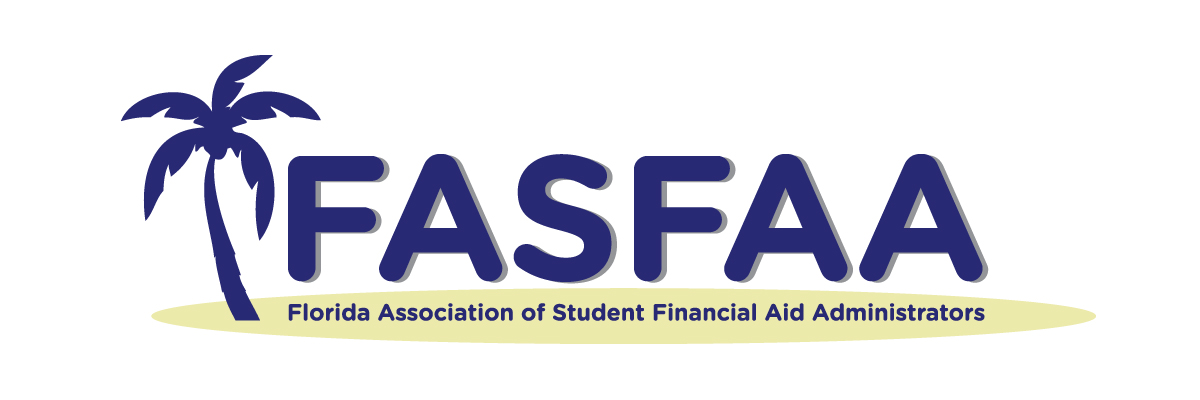 Executive Board Report Why am I here? Goals Motion/ Action Item(s):Policy & Procedure: Changes/ Recommendations:Recent Activities Accomplishments